ОФИСНАЯ СЕРИЯОпционально комплектуется: БАП (БЛОК АВАРИЙНОГО ПИТАНИЯ) + 1600 руб., устанавливается датчик освещенности с датчиком движения +500 руб., устанавливается датчик освещенности с датчиком звука + 300 руб.Светильники предназначены для замены стандартных растровых и опаловых светильников с люминесцентными лампами в офисных и других общественных помещениях (предприятия, учреждения, торговые центры, торговые точки и др.)• Напряжение питания: 176-264 В,      • Предельный диапазон напряжения питания, В: 90 – 274• Частота питающей сети, Гц: 50-60    • Коэффициент пульсации: < 1%    • Коэффициент мощности ИП, cos φ: ~ 0,98       • КПД, %: >90 • Защита от холостого хода• Встроенный активный корректор коэффициента мощности• Гальваническая изоляция• Светодиоды: Edison/Honglitronic• Тип диода:  2835• Температура свечения: 3000/4000/5000/5700 К• Индекс цветопередачи CRI Ra: ≥ 80   • Ресурс работы, ч: не менее 100 000  • Гарантия, мес.: 36, 48, 60, 72, 80    • Упаковка: картонная коробка • Рассеиватель: полистирол оптический NovattroPrism - любое тиснение*• Корпус:  универсальный из листовой стали 0.5 мм, окрашенный белой порошковой эпокси-полиэфирной краской• Тип крепления: универсальный (встраиваемый или накладной)• Температура окружающей среды: от -20°C до +40°СВлажность: <95%, без конденсата•Цены указанны с гарантией 36 месяцев.OFSN1«АРМСТРОНГ»ip40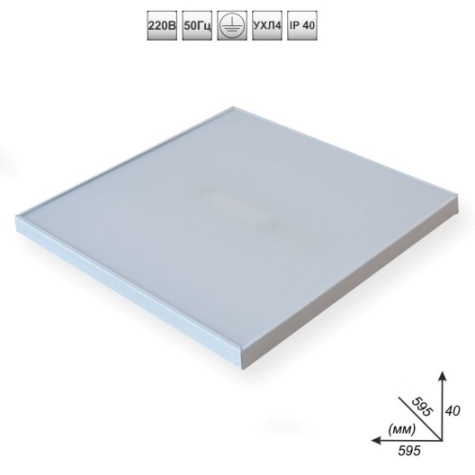 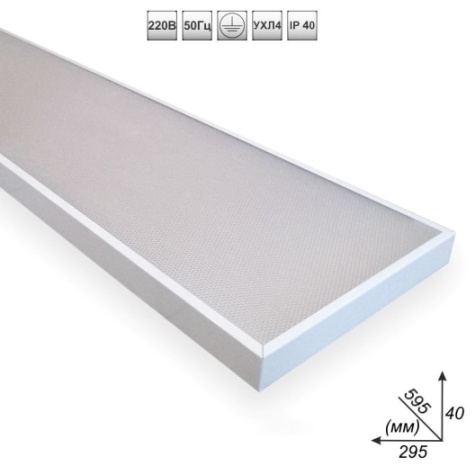 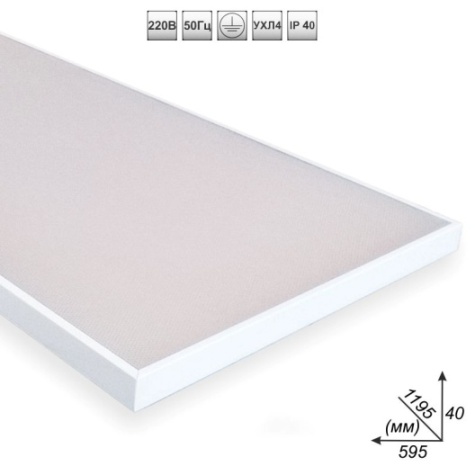 OFSN4 «ШКОЛЬНИК»ip40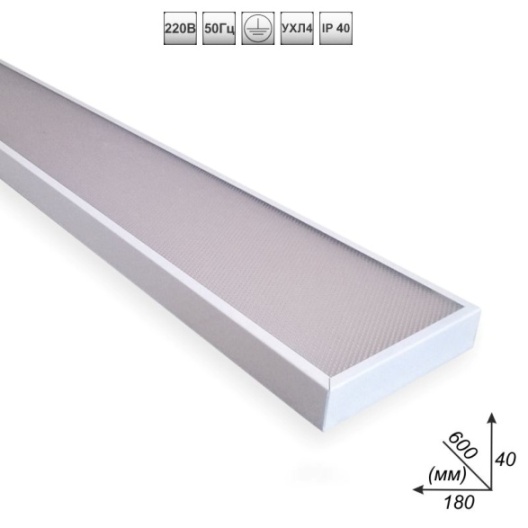 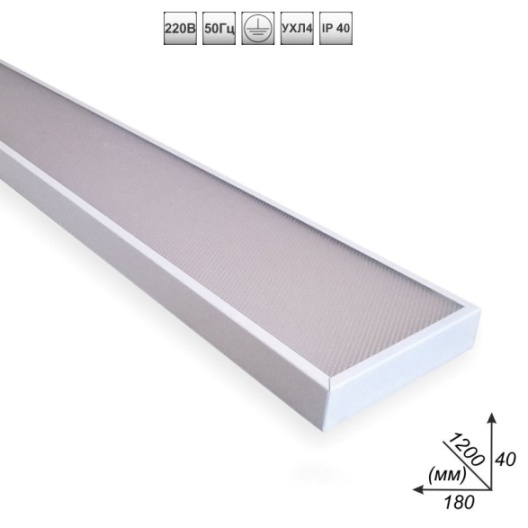 OF SN8 «ГРИЛЬЯТО»ip40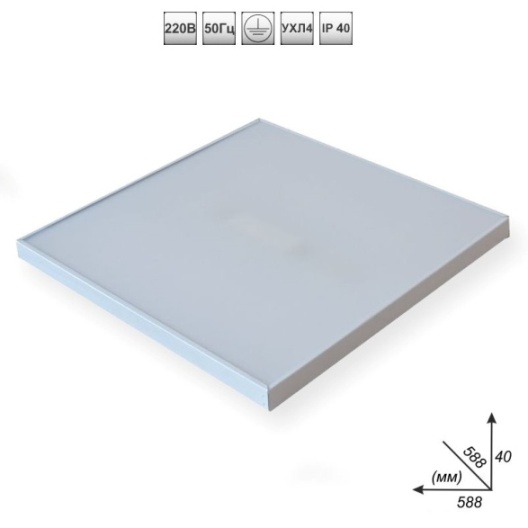 • Напряжение питания: 176-264 В,      • Предельный диапазон напряжения питания, В: 90 – 274• Частота питающей сети, Гц: 50-60    • Коэффициент пульсации: < 1%    • Коэффициент мощности ИП, cos φ: ~ 0,98       • КПД, %: >90 • Защита от холостого хода• Встроенный активный корректор коэффициента мощности• Гальваническая изоляция• Светодиоды: Edison/Honglitronic• Тип диода:  2835• Температура свечения: 3000/4000/5000/5700 К• Индекс цветопередачи CRI Ra: ≥ 80   • Ресурс работы, ч: не менее 100 000  • Гарантия, мес.: 36, 48, 60, 72, 80    • Упаковка: картонная коробка • Рассеиватель: полистирол оптический NovattroPrism - любое тиснение*• Корпус:  универсальный из листовой стали 0.5 мм, окрашенный белой порошковой эпокси-полиэфирной краской• Тип крепления: подвесной• Температура окружающей среды: от -20°C до +40°СВлажность: <95%, без конденсата•Цены указанны с гарантией 36 месяцев.Мощностьне болееСветовой потокГабаритные размерыЦенаЦена оптЦена крупный оптЦена партнераOF SN1.30323 900595*595*401340125211551103OF SN1.32344 000595*595*401514142613291277OF SN1.34364 320595*595*401548146013631311OF SN1.38404 800595*595*401598151014131361OF SN1.42445 040595*595*401648156014631411OF SN1.51525 544595*595*401698161015131461Мощностьне болееСветовой потокГабаритные размерыЦенаЦена оптЦена крупный оптЦена партнераOF SN4.30323 9001200*180*401340125211551103OF SN4.32344 0001200*180*401514142613291277OF SN4.34364 3201200*180*401548146013631311OF SN4.38404 8001200*180*401598151014131361OF SN4.42445 0401200*180*401648156014631411OF SN4.51525 5441200*180*401698161015131461Мощностьне болееСветовой потокГабаритные размерыЦенаЦена оптЦена крупный оптЦена партнераOF SN8.30323 900588*588*401340125211551103OF SN8.32344 000588*588*401514142613291277OF SN8.34364 320588*588*401548146013631311OF SN8.38404 800588*588*401598151014131361OF SN8.42445 040588*588*401648156014631411OF SN8.51525 544588*588*401698161015131461